TALLER PLAN DE APOYOASIGNATURA: ETICA Y VALORES GRADO: 8ºTEMA: PERSONALIDAD DE LOS JOVENESRealizar un recuento de los siguientes puntos y dar ejemplos:Listado de frases y palabras exclusivas de los jóvenes de hoyMural de Grafitis usados por la juventudTendencias juveniles de modaTatuajes preferidos por los jóvenes Resolver las siguientes preguntas:¿Por qué hay jóvenes que abandonan el hogar?¿Por qué algunos se sumergen en la drogadicción?¿Por qué se ocultan en un lenguaje incomprensible para los adultos?¿Por qué asumen actitudes y modas contrarias a las de sus padres?¿Por qué crean redes y grupos para expresar sus emociones y sentimientos, más allá de lo convencional y permitido por la sociedad?¿Cuál es la situación de la juventud en este momento?¿Cuál debe ser la actitud de los adultos frente a la juventud?Describe tu personalidad.Responder las siguientes preguntas:¿Qué hacen los jóvenes de hoy, con el pretexto de decir que tienen derecho al libre desarrollo de la personalidad?¿Estarán equivocados, estarán en lo cierto, por qué?¿A causa de que, por estar forjando y puliendo la personalidad, se está destruyendo la persona?¿Qué se puede hacer, para contribuir al auténtico Libre desarrollo de la Personalidad y a quien o a quienes  corresponde hacerlo?Realizara la siguiente sopa de letras: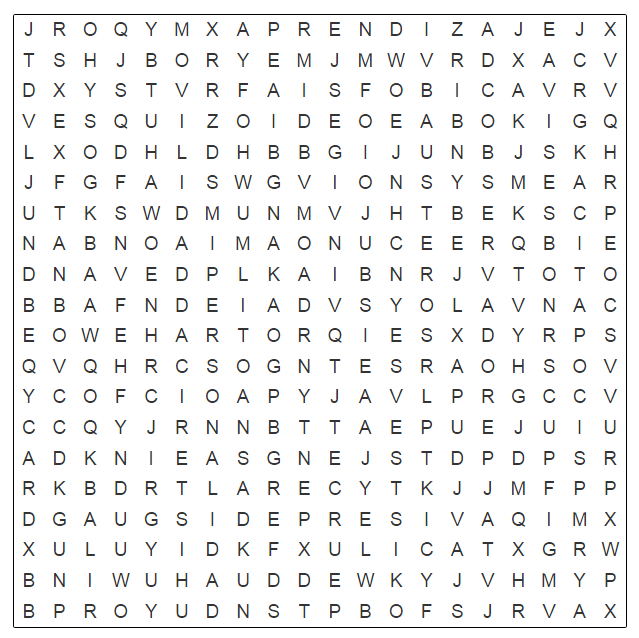 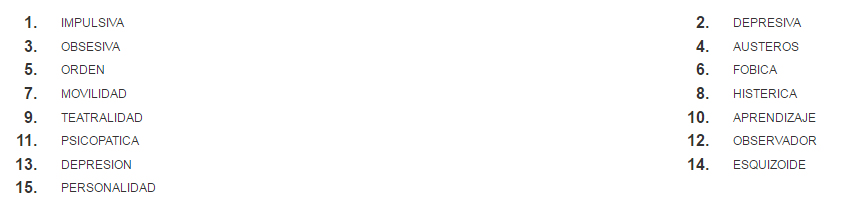 